The Good News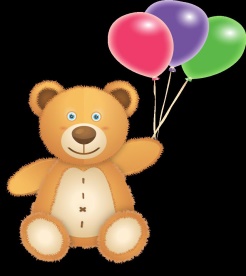 August Volume 3 / Issue 11August is . . .Back to School MonthFamily Meals MonthKids Eat Right Month Peach MonthSandwich MonthAugust Days of InterestWatermelon Day………...August 3, Trail Mix Day……………...August 31Farmers Market Week……………………….August 5-11Source:  https://food.unl.edu/august-food-calendar Tentative Reimbursement Date August 31, 2018Important RemindersOffice Moving!Starting October 1, 2018 we will have a new address for our office, mail should still go to our PO Box 1203.  If you will be dropping off your claim or other information, the office will be located at 719-1 West 6th Street, JC.  We have fewer homes and we need to move to save money.  This location currently has a drop off slot in the door, so unless they replace the door we will have a drop off slot for those who drop off their claim. 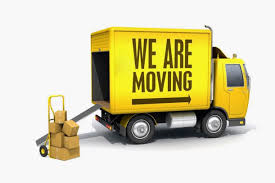 Auditor ConfirmationsOur Auditor Gregg Haywood has mailed out confirmations to some of you, please fill them out and return them.  He is auditing us not you, if you have any questions, call him, he will help you.  Annual Enrollments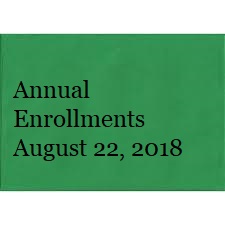 Green packets with annual enrollments have been mailed out for you to give to the parents for them to fill out and then return to the office by August 22, 2018.  Effective date August 1, 2018.  Parents can date the enrollment any date in August.  Infant Offer Form does not have to be updated just because of annual enrollment time.   Infant Offer Forms are updated when a change in the feeding takes place.Good-Bye to LeslieOffice staff and claim processor Leslie Korman will be moving on, as military wives do from time to time, so we wish her the best in the continued adventure of military life! 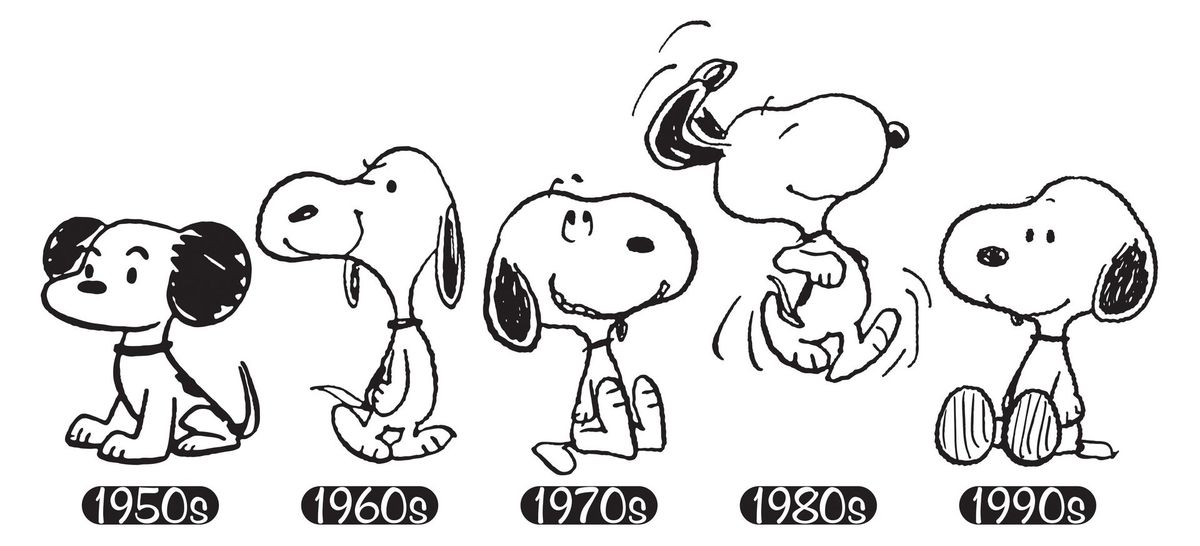 CoversheetReminders - We need the name of the formula you serve, not all formulas are creditable, please specify which formula you are serving on the coversheet then on the menus you can write formula, an abbreviation of the formula name or use a symbol.  When serving convenience items such as chicken nuggets and fish sticks; please put the product name and code on the coversheet or menu form.Ratio/ CapacityWe need to know all who are in attendance for the day, even if you don't claim a child for meal reimbursement, we need the information in daily attendance so we can figure your ratio/ capacity, we are mandated by regulations to do this.  If children are coming and going we need to know.  What's NewWatermelonSelection: Choose a firm watermelon that has dried stems, a dull (not shiny) skin, rounded ends, a cream-colored belly, and is heavy for its size.  Avoid watermelons that have a flat side.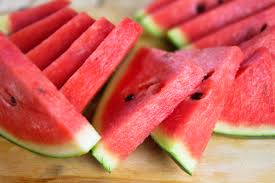 Storage: Store unwashed watermelon at room temperature up to 2 weeks, or until ripe.  Cut watermelon can be stored in a container with a lid in the refrigerator for up to 1 week.  Use: Rinse the rind of the melon thoroughly before cutting.  Use a knife to carefully cut in half.  Cut each half into sections.  Hold the sections as you cut the red part of the melon from the rind.  Cut into chunks or slices and throw away the rind.  Watermelon is usually best eaten raw.Buying: Watermelon can be sold individually, or priced by the pound.  If priced by the pound, weigh to find out exactly how much it will cost. Place watermelon on a hanging or digital scale, whichever the store offers, and round up to the closest pound or half pound.  The cost is the total weight in pounds multiplied by the price per pound.  Total Weight (lbs) x Price = Cost of WatermelonNutrition:  Nutrition Facts Labels are not always available for fresh fruits and vegetables at the grocery store.  This can make it difficult to determine the nutrient content.  Source:  https://food.unl.edu/documents/Watermelon.pdf Cook's CornerFrosted WatermelonTotal Time: 10 min | Serves 4Ingredients4 cups seedless watermelon, diced1 cup non-fat plain yogurt¾ cup granola cerealDirections 1. In 4 small bowls, portion 1 cup diced watermelon each.2. Top each bowl with ¼ cup yogurt and 3 tablespoons of granola.Meal Pattern Contribution/Serving: 1 cup fruit, 1/2 oz. meat/meat alternate, 3/4 oz. eq. GrainsAdapted from: https://food.unl.edu/documents/Watermelon.pdf Farm to Plate:  Check out your local farmers market and grocery stores for locally grown watermelons!GET MOVING!Sponge BombsSponge Bombs are a great alternative to water balloons.  There are no messy balloon bits to clean up, and the sponge bombs can be used again and again.  These sponge bombs are a great idea for active playtime fun all Summer long!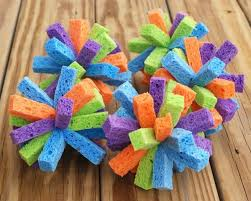 How to make Sponge Bombs – 3 Easy Steps:1. To begin, use scissors to cut up ordinary household sponges into thirds.2. Next, use an ouchless hair elastic to group together nine sponge strips.3. Lastly, poof up the sponge bomb and you are ready to dunk them into water for some active outdoor FUN!Sponge Bomb Bucket TossGrab a friend and fill two buckets with water.  Place the buckets a distance apart.  Each person kneels in front of a bucket filled to the top with water.  The object of the game is to hurl the sponge bombs into each other’s buckets!  You WILL get wet!!!  Whoever gets the most sponge bombs in the other person’s bucket WINS!!!  This is a great way to beat the heat without using up a lot of water, and sponge bobs can be used and re-used all summer long.Source: https://innerchildfun.com/2011/07/sponge-bomb-bucket-toss.html UP and ComingFirst Aid & CPR TrainingSafety Training Solutions (Shawnee, Geary & Riley Counties) visit http://safetytrainingsolutions.net for schedule.CPR & First Aid by Tina (Northeast Kansas) call 785-221-3609 for schedule.CPR & First Aid by Kimberlee (Geary County) call 785-363-0011 for schedule. Contact UsP.O. Box 1203 Junction City, KS  66441785-762-2424 / Fax: 785-762-2623Janet@jcfha.kscoxmail.comjcfamilyhomeassociation.comDirector:  Janet DozierAssistant Director:  Vanda TaylorConsultant:  Christine MoravecOffice Assistant: Leslie KormanUSDA Nondiscrimination StatementIn accordance with Federal civil rights law and U.S. Department of Agriculture (USDA) civil rights regulations and policies, the USDA, its Agencies, offices, and employees, and institutions participating in or administering USDA programs are prohibited from discriminating based on race, color, national origin, sex, disability, age, or reprisal or retaliation for prior civil rights activity in any program or activity conducted or funded by USDA.Persons with disabilities who require alternative means of communication for program information (e.g. Braille, large print, audiotape, American Sign Language, etc.), should contact the Agency (State or local) where they applied for benefits.  Individuals who are deaf, hard of hearing or have speech disabilities may contact USDA through the Federal Relay Service at (800) 877-8339.  Additionally, program information may be made available in languages other than English.To file a program complaint of discrimination, complete the USDA program discrimination complaint form, (AD-3027) found online at https://www.ascr.usda.gov/sites/default/files/Complain_combined_6_8_12_508_0.pdf and at any USDA office, or write a letter addressed to USDA and provide in the letter all of the information requested in the form.  To request a copy of the complaint form, call (866) 632-0002.  Submit your completed form or letter to USDA by:Mail: U.S. Department of Agriculture Office of the Assistant Secretary for Civil Rights1400 Independence Avenue, SWWashington, D.C. 20250-9410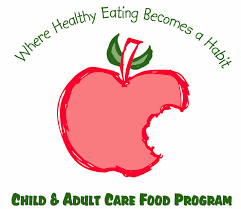 Fax: (202) 690-7442; orEmail: program.intake@usda.gov.